1.Aşağıdakilerden hangisi su ve su kaynakları kullanılarak yapılan ekonomik faaliyetlerden biri değildir?
A)Balıkçılık			B)Ulaşım	C)Enerji Üretimi		D)Mobilyacılık
2. Medeni Kanun ile birlikte kadınlar aşağıdaki haklardan hangisini elde etmemiştir?A)Mirastan pay alma 	B)Mahkemelerde şahitlik hakkıC)Seçme ve seçilme hakkı	D)Resmi nikâh zorunluluğu3.Devlet yönetiminde hakanın yanında eşi hatun da etkiliydi.   Emirnameler ‘’Hakan ve Hatun emrediyor ki…   Hatun Türkan ünvanı  ile devleti idare edebilirdi.Yukarıdaki ifadelere bakılarak aşağıdaki yorumlardan hangisi yapılamaz?A)Hatun devlet yönetiminde etkilidir.B)Hatun gerektiğinde yönetme hakkına sahiptir.C)Kadına önem verildiğini.D)Kadına yeterince değer verilmediğini.4.Aşağıdaki haklardan hangisi kişi hak ve ödevlerinden biri değildir?A)Dilekçe Hakkı	B)Özel Hayatın GizliliğiC)Kişi Dokunulmazlığı        D)Konut Dokunulmazlığı5.Aşağıdakilerden hangisi yönetimin karar alma sürecini etkileyen faktörlerden birisi değildir?A)Resmi Kurumlar		B)MedyaC)Sivil Toplum Kuruluşları	D)Siyasi Partiler6.   -Para basılmasına karar vermek.      -Kanun yapmak, değiştirmek, kaldırmak.      -Savaş ilanına karar vermek.Yukarıda görev ve yetkileri verilen kuvvet aşağıdakilerden hangisidir?A)Cumhurbaşkanlığı            B)TBMMC)Bakanlar Kurulu	D)Bağımsız Mahkemeler7……………..,farklı görüşlere ,anlayışlara ,inanışlara saygı gösterilmesidir. Farklı fikirlerin yönetime yansımasıdır.Yukarıdaki boşluğa demokrasinin hangi ilkesi yazılmalıdır?A)Çoğunluk			B)Milli EgemenlikC)Özgürlük			D)Çoğulculuk8.   -İnsanlara yardım etmeyi seven      -Alçak gönüllü ve kararlı      -Sabırlı      -SosyalKişilik özelliklerine sahip kişi hangi mesleği seçmelidir?A)Mühendis		B)SporcuC)Öğretmen		D)Bankacı9.Hükümdar yasaları hazırlayan ve milletin temsilcilerinden oluşan bir meclisi kabul etmiştir. Yetkilerinin bir kısmını bu meclise devretmiştir. İngiltere, Danimarka, Belçika bu yönetim biçimi ile idare edilmektedir.Yukarıda açıklaması verilen yönetim biçimi hangisidir?A)Cumhuriyet			B)Meşruti MonarşiC)Oligarşi			D)Teokrasi10.Aşağıdakilerden hangisi nitelikli insanların özelliklerinden biri değildir?A)Alanında iyi bir eğitim almıştır.B)İşlerini planlamadan yaparlar.C)Araştırmacıdırlar.D)Bilgilerini sürekli güncellerler.https://www.sorubak.com 11.Vergi ile ilgili cümlelerden hangisi yanlıştır?A)Vergi olmadan devletin ayakta kalması imkânsızdır.B)Geçmişten günümüze bütün devletlerde vergi sistemi görülmektedir.C)Vergi mükellefi olan her vatandaştan aynı vergi alınır.D)Devletin kalkınmasında önemli rol oynar.12.Aşağıdakilerden hangisi yenilenebilir enerji kaynaklarından biri değildir?A)Doğalgaz			B)BiyoenerjiC)Güneş Enerjisi		D)Dalga Enerjisi13.Aşağıdakilerden hangisi bor madeninin kullanım alanlarından biri değildir?A)Seramik Sanayi		B)Cam SanayiC)Temizlik Ürünleri		D)Kağıt Sanayi14.	-Fındık		-Ayçiçeği	-ZeytinYukarıdaki ürünlerin başlığı aşağıdakilerden hangisi olmalı?A)Sanayi BitkileriB)Tahıl ÜrünleriC)BaklagillerD)Sebze ve Meyve15.Kişinin her türlü fikri emeği ile meydana getirdiği ürünler üzerindeki hukuki haklarıdır.Sembolü c şeklindedir.Özellikleri verilen hak aşağıdakilerden hangisidir?A)Eğitim ve Öğrenim HakkıB)Patent HakkıC)Telif HakkıD)Çalışma Hakkı16.	I- İlgi ve Yeteneğe göre konuyu belirlemek.	II- Problemin ortaya konması.	III- Rapor oluşturmak.IV-Kaynak Taraması Yapmak.V-Süreyi belirlemek.Yukarıda bilimsel araştırma basamakları yazılırken hata yapılmıştır. Bu hatanın düzeltilmesi için hangi basamaklar yer değiştirmelidir?A) I ve V			B) III ve VC) II ve IV			D) I ve III17.Akdeniz ve Karadeniz bölgesinde deniz etkisi iç kısımlara ulaşmamaktadır. Ege bölgesinde ise ulaşabiliyor. Bunun temel nedeni nedir?A) Bakı				B) YükseltiC)Dağların Uzanış Doğrultusu	D) İklim18.Mustafa Kemal ATATÜRK’ün Türk Tarih Kurumu ve Türk Dil Kurumu’nun kurulmasına öncülük etmesi ve mirasının bir kısmını bu kurumlara bağışlaması neye önem verdiğini gösterir?A)Sosyal Bilimlere		B) Dini BilimlereC) Güzel Sanatlara		D) Ekonomi Bilimine19) Peygamber efendimizin Veda Hutbesi’ne ey insanlar diye başlaması Veda Hutbesinin hangi özelliğini gösterir?A)Dini			B)Ulusal   C)Evrensel		D)Ahlaki20) Paralellerin boylarının kutuplara doğru kısalmasının nedeni aşağıdakilerden hangisidir?A) Yerçekimi KanunuB) Güneş ışınlarının geliş açısıC)Ekvator çizgisiD)Dünyanın şekli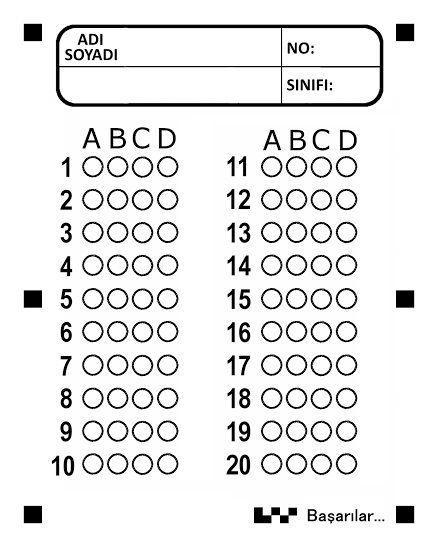 